51. Kreatives Kinderfest der Stadt Goslar…… und wir, Pulse of Europe, sind wieder dabei – schon zum fünften Mal. Wir freuen uns auf die Besuche von Klein und Groß.Schreibt und malt Briefe mit Friedenstauben an Kinder in den Partnerstädten Goslar – z.B. nach Tschechien, Frankreich oder Polen. Sonntag, 11. Juni 2023,13.00 bis 18.00 Uhr.Kaiserpfalzwiese GoslarDer „Pulse of Europe“ ist eine parteiübergreifende und unabhängige Bürgerbewegung. Kontakt: goslar@pulseofeurope.eu und www.poe-goslar.de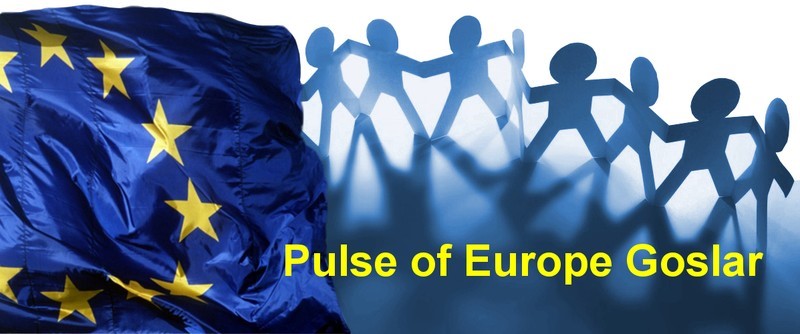 